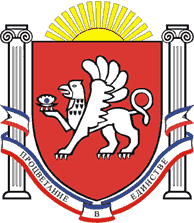 РЕСПУБЛИКА КРЫМРАЗДОЛЬНЕНСКИЙ РАЙОНАДМИНИСТРАЦИЯ КОВЫЛЬНОВСКОГО СЕЛЬСКОГО ПОСЕЛЕНИЯПОСТАНОВЛЕНИЕ04.12.2018 г.                                  с. Ковыльное                                            № 313О рассмотрении протеста прокуратуры Раздольненского района от 15.11.2018 № 13-2018 на постановление Администрации Ковыльновского сельского поселения № 84 от 17.08.2015 «Об утверждении административного регламента предоставления муниципальной услуги «Приём заявлений, документов, а также постановка граждан на учет в качестве нуждающихся в жилых помещениях»Рассмотрев протест  прокуратуры Раздольненского  района  от 15.11.2018 № 13-2018 на постановление Администрации Ковыльновского сельского поселения №  84 от 17.08.2015 «Об утверждении административного регламента предоставления муниципальной услуги «Приём заявлений, документов, а также постановка граждан на учет в качестве нуждающихся в жилых помещениях», в соответствии с Федеральным законом от 06.10.2003 № 131-ФЗ «Об общих принципах организации местного самоуправления в Российской Федерации», Законом Республики Крым от 21.08.2014 № 54-ЗРК «Об основах местного самоуправления в Республики Крым», Уставом муниципального образования Ковыльновское  сельское поселение  Раздольненского района Республики Крым,  с целью приведения административного регламента в соответствие с требованиями законов Российской ФедерацииПОСТАНОВЛЯЮ:1. Протест прокуратуры  Раздольненского района от 15.11.2018 № 13-2018 на постановление Администрации Ковыльновского сельского поселения №  84 от 17.08.2015 «Об утверждении административного регламента предоставления муниципальной услуги «Приём заявлений, документов, а также постановка граждан на учет в качестве нуждающихся в жилых помещениях» удовлетворить.2. Поручить заместителю главы Администрации Ковыльновского сельского поселения разработать проект постановления «О внесении изменений в постановление Администрации Ковыльновского сельского поселения №  84 от 17.08.2015 «Об утверждении административного регламента предоставления муниципальной услуги «Приём заявлений, документов, а также постановка граждан на учет в качестве нуждающихся в жилых помещениях» и направить его в прокуратуру Раздольненского района для осуществления правовой оценки на предмет соответствия действующему  законодательству в кратчайшие сроки.3. Обнародовать данное постановление  путем размещения на информационном стенде Ковыльновского  сельского поселения, расположенном по адресу: с. Ковыльное, ул. 30 лет Победы 5 и на официальном сайте Администрации  Ковыльновского сельского  поселения с сети Интернет  (http://kovilnovskoe-sp.ru/).Председатель Ковыльновского сельскогосовета - глава АдминистрацииКовыльновского сельского поселения				   Ю.Н. Михайленко